Недосчитались 2,5 миллиона рублей05 Ноября 2014 → Экономика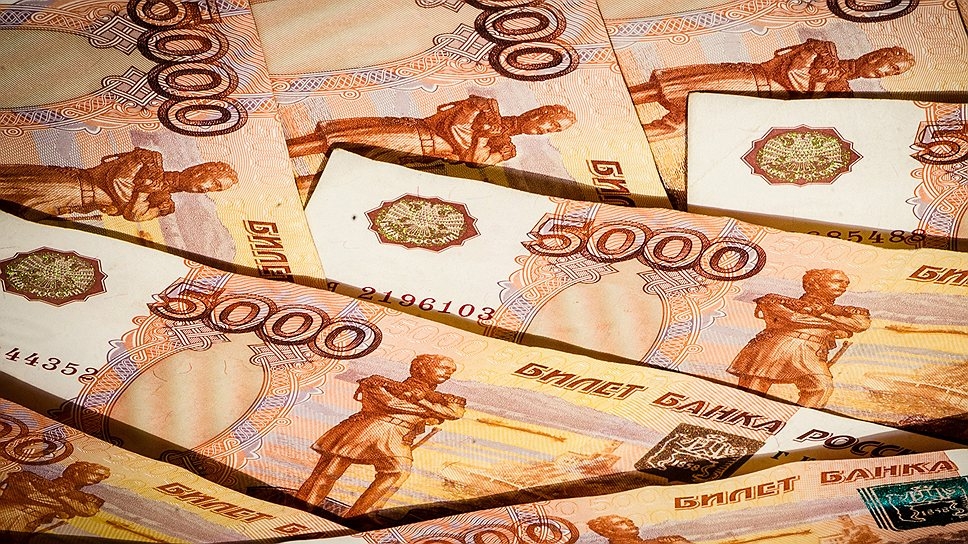 Районный бюджет в прошлом году недосчитался 2,5 миллиона рублей из-за недоработки чиновников.Летом прошлого года Добрянский детский сад № 20 закрылся на долгожданный капитальный ремонт, которого там не было с момента постройки – 25 лет. Подрядчик ООО «УралГазНефтепровод» должен был сдать объект уже через три месяца, но затянул работы, и в обновлённый садик дети вернулись только к концу года.В ходе проверки Контрольно-счётная палата (КСП) установила, что за срыв сроков ремонта подрядчику не была предъявлена неустойка в размере чуть более 2 млн. рублей. Кроме того, в договоре не было учтено возмещение подрядчиком коммунальных ресурсов, использованных им во время работ. Из-за чего детскому саду пришлось заплатить 470 тыс. рублей из собственных средств.По словам председателя КСП Натальи Юдиной, проблема с оплатой подрядчиками коммунальных услуг поднималась контролирующим органом неоднократно, но решения нет до сих пор. С надеждой сдвинуть ситуацию с места Управлению капитального строительства Добрянского района внесено представление об устранении нарушений, а в прокуратуру города отправлены результаты проведённой проверки.Возникли у аудиторов вопросы и к детскому саду № 13, где кроме незначительных кассовых нарушений выявили… неквалифицированных воспитателей. По словам заведующей детским садом Галины Катаевой, из-за нехватки специалистов с педагогическим образованием на работу приняли людей, которые ещё только получают требуемую квалификацию. «Это нормальная практика: они и учатся, и приобретают необходимый опыт», – добавила она. Изучив ситуацию, депутаты Земского собрания дали поручение районным чиновникам активнее заниматься кадровым вопросом.Иван СВИСТУНОВ